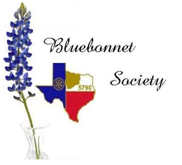 For matching grant requests of US$1000.00 or less using Bluebonnet Society proceeds from the Rotary 5790 Foundation. The Bluebonnet Society will match up to $1000 for a matching grant. Note: Application of these funds must conform to the requirements and limitations established by Bluebonnet Society of the Rotary District 5790 Foundation for the specific purpose of advancing the status of women and girls in the local or international community in the following areas:Peace and conflict prevention/ resolutionDisease prevention and treatmentWater and SanitationMaternal and child healthBasic education and literacyEconomic and community developmentRotarians may use this application and attach additional pages as needed or may answer the questions below on blank paper, on the condition the answers follow the same order as the application.  Incomplete applications will be returned to the primary host partner with a brief explanation.  The date of the application will be considered as the date at which a complete, accurate application is received.1. PROJECT DESCRIPTION 1. What is the purpose of this project? Provide a brief description. 2. How will it meet the needs of the community?  What is the humanitarian component?3. If applicable, How will the club and partner/s communicate and work together to implement this project?                                                      Please provide specific examples of activities. 4. Describe how your club will be actively involved in this project.   The project should involve as many Rotarians as possible.Page 2- Bluebonnet Society Application 20152. COOPERATING ORGANIZATIONS (Local or International) If this project involves a cooperating organization/partner: 1. Provide the name of the organization below. Name of organization: ______________________________________________________ORClub ____________________     Club ID # (IF Known) ___________________   District __________ Country ___________________Primary Contact (must be member of above club/district) 	Additional Contact (must be member of above club/district) Name ______________________________________		Name ______________________________________                      Member ID # (if known)_________________________		Member ID # (if known)_________________________                      Rotary Club__________________________________		Rotary Club__________________________________  District______________________________________		District______________________________________  Position/Title_________________________________		Position/Title_________________________________  Email_______________________________________		Email_______________________________________                      Street Address________________________________		Street Address________________________________ City/State/Postal Code__________________________		City/State/Postal Code__________________________ Country______________________________________		Country______________________________________ Telephone – Home______________________________		Telephone – Home______________________________Telephone – Office______________________________		Telephone – Office______________________________Fax __________________________________________	2. Attach a letter of participation from that organization that specifically states its responsibilities, how it will interact with Rotarians in this project, and the organization's agreement to cooperate in any financial review of activities connected with the project. ____ Letter of participation from organization attached 3. DISTRICT 5790 CLUB   - List the Bluebonnet Society member and their club President in District 5790 that assumes joint responsibility for the project.                                                     Club ____________________     Club ID # (IF Known) __________________   District 5790, Project Committee: The primary host partner must establish a committee of at least two Rotarians to oversee the project for its duration even if the project continues into another Rotary year.       Primary Contact: Bluebonnet Society Member) 			Additional Contact (Club President) Page 3- Bluebonnet Society Application 2015 5. PROJECT BUDGET      Include a complete itemized budget for the project and indicate currency used. Use separate pages if necessary. 6. PROPOSED FINANCING Matching Funds requested from the Rotary District 5790 Foundation cannot exceed $1,000 or the amount supplied by the requesting club, whichever is smaller.  No further use of District Designated Funds or matching by the Rotary Foundation is possible on this Grant Project. 	7. BLUEBONNET SOCIETY GRANTS SUBCOMMITTEE CHAIR CERTIFICATION The district grants subcommittee chair from District 5790 must certify the application as complete. If the application is not complete or eligible, it will be returned to the club with a brief explanation. "On behalf of the committee, I hereby certify that to the best of my knowledge and ability this grant application is complete and meets all Bluebonnet Society and Rotary District 5790 Foundation guidelines." BLEUBONNET SOCIETY GRANTS SUBCOMMITTEE CHAIR SIGNATURE _______________________________________Date________________________8. REPORTS The District 5790 Foundation requires the club submitting the application to take primary responsibility for submitting the reports to the Bluebonnet Society and The District 5790 Rotary Foundation. "By signing below, our club accepts primary reporting responsibility." Signature___________________________________________________	Date____________________________9. AGREEMENT FORM This Bluebonnet Society Application and Agreement Form (collectively "Agreement") is entered into by the clubs and/or club (partners) as identified below and Rotary International District 5790 Foundation.  In consideration of receiving this Bluebonnet Society Project Grant, the partners agree: 1. That they have received and read this document and will abide by all the terms and conditions set forth herein. Page 4- Bluebonnet Society Application 20152. To utilize Bluebonnet Society funds to support a short-term humanitarian project, as outlined in this application, which benefits a community in need. Funds provided by the Bluebonnet Society will not be used for any purposes other than those considered eligible as described herein. 3. To defend, indemnify, and hold harmless the Bluebonnet Society, Rotary District 5790 Foundation,  their respective Directors, Trustees, Officers, employees, and agents from any and all claims (including claims of subrogation), demands, actions, damages, losses, judgments, costs, fines, awards, liabilities, or expenses (including without limitation reasonable attorney's fees and other legal expenses) collectively ('losses') asserted against or recovered from the Rotary District 5790 Foundation that result or arise directly or indirectly from the project, including any acts or omissions of the partners. 4. To keep the Rotary District 5790 Foundation informed on the project's progress by submitting progress reports every three months during the implementation of the project and submitting the final report with complete financial accounting within two months of the project's completion. The partners will immediately inform the Rotary District 5790 Foundation of any significant problems with the implementation of the project or deviations from the project, including deviations in the budget, as approved. 5. That this Agreement may be cancelled by the Rotary District 5790 Foundation for any reason without notice upon the failure of the partners to abide by the terms and conditions set forth in this Agreement. The partners agree to return any grant funds, in their entirety, including any interest earned, should funds be misused or used for ineligible purposes. 6. This Agreement is governed by the laws of the State of , .  Any action brought in connection with this Agreement shall be filed in the County of Tarrant, State of Texas, USA the partners agree to submit to the jurisdiction other Circuit Court of Tarrant County for the State of Texas. By signing below, the partners acknowledge and accept the terms and conditions of this Agreement.        District 5790 Club (Bluebonnet Society Member)) 			District 5790 Club President Send the completed Bluebonnet Society Grant Application, Agreement Form and any attachments to: Sharron MilesBluebonnet Society Grants Chair8522 Eagles Nest DrHewitt, TX  76643817-832-8066-CellSmilesrotary5790@gmail.comPlease submit forms by April 30, 2015Page 6- Bluebonnet Society Application 20152013-2014 Rotary District 5790 Foundation Bluebonnet Society Grant Application Check List__	Application completed with all necessary contact information__	Application contains all necessary signatures__	Application - Letter from cooperating organization include if applicable__	Application - Project Income equals Project expenditures on the budget  __	For Final Report – Explanation of project completed  __	For Final Report - Copies of invoices included __	For Final Report - Invoice Summary Report include  __	For Final Report - Project Income equals Project expenditures__	For Final Report - Final Report signed and dated 